Календарный план воспитательной работы школы на 2022-2023 уч. г.   (СОО)2022 год – Год народного искусства и нематериального культурного наследия России;2022 год – 350 лет со дня рождения Петра I;2023 год – Год педагога наставника.Модуль «Основные школьные дела»Модуль «Классное руководство»Модуль «Внеурочная деятельность»Модуль «Урочная деятельность»Модуль «Самоуправление»Модуль «Профориентация»Модуль «Работа с родителями»Модуль «Организация предметно-эстетической среды»Модуль «Внешкольные дела»Модуль «Поликультурное воспитание»Модуль «Гражданско-патриотическое воспитание»Модуль «Краеведение и туризм»Модуль «Школьный музей»Модуль «профилактика и безопасность»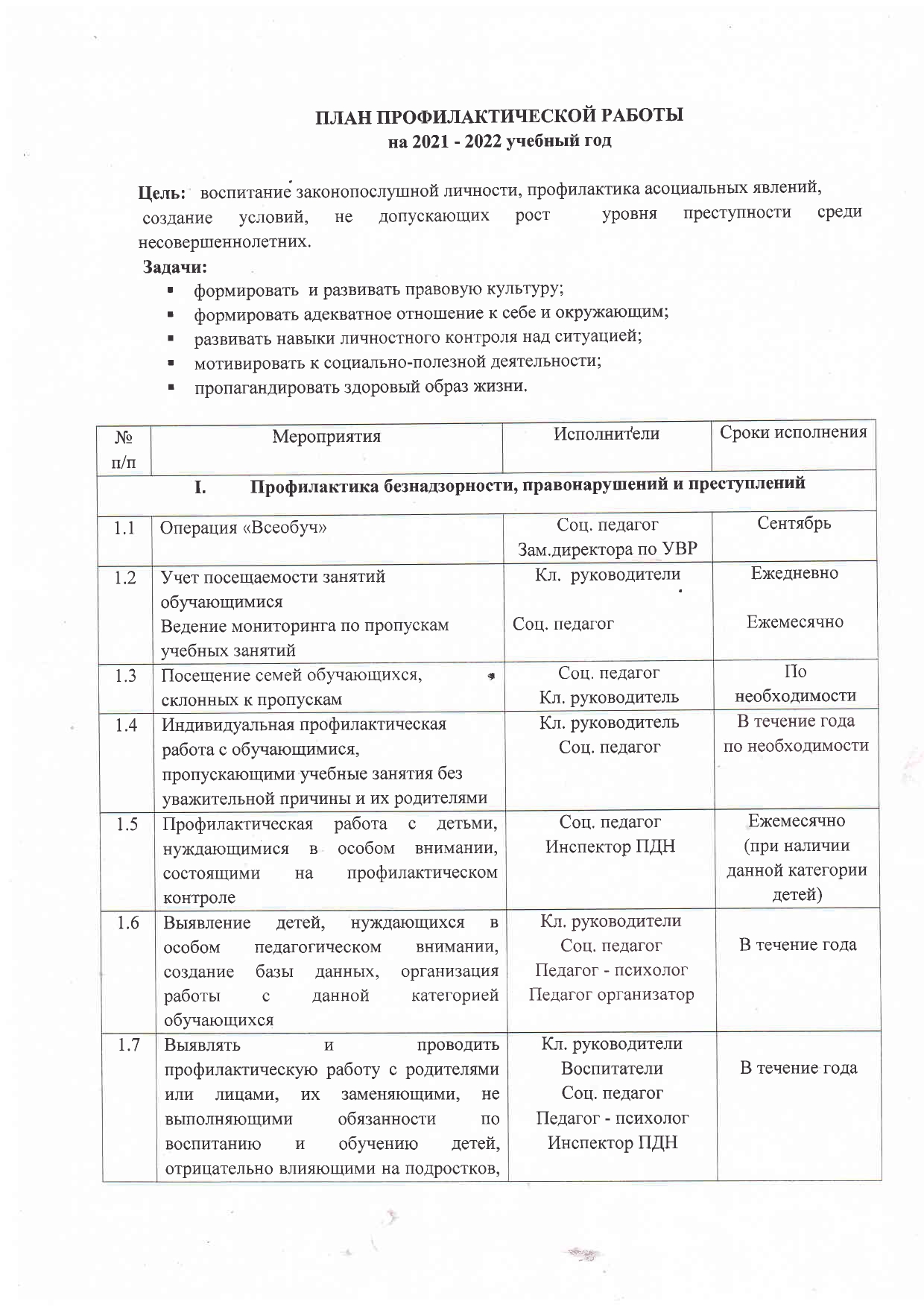 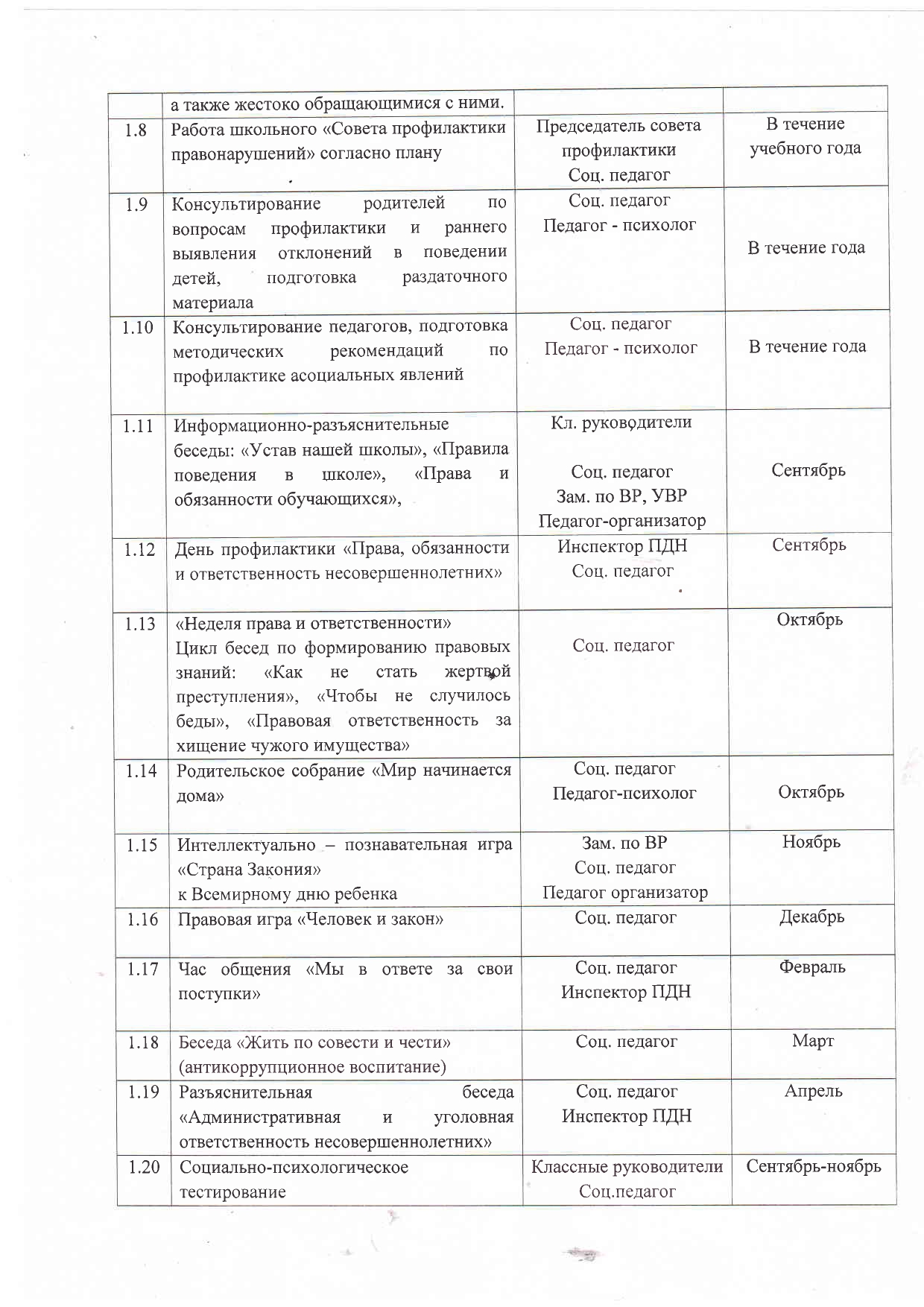 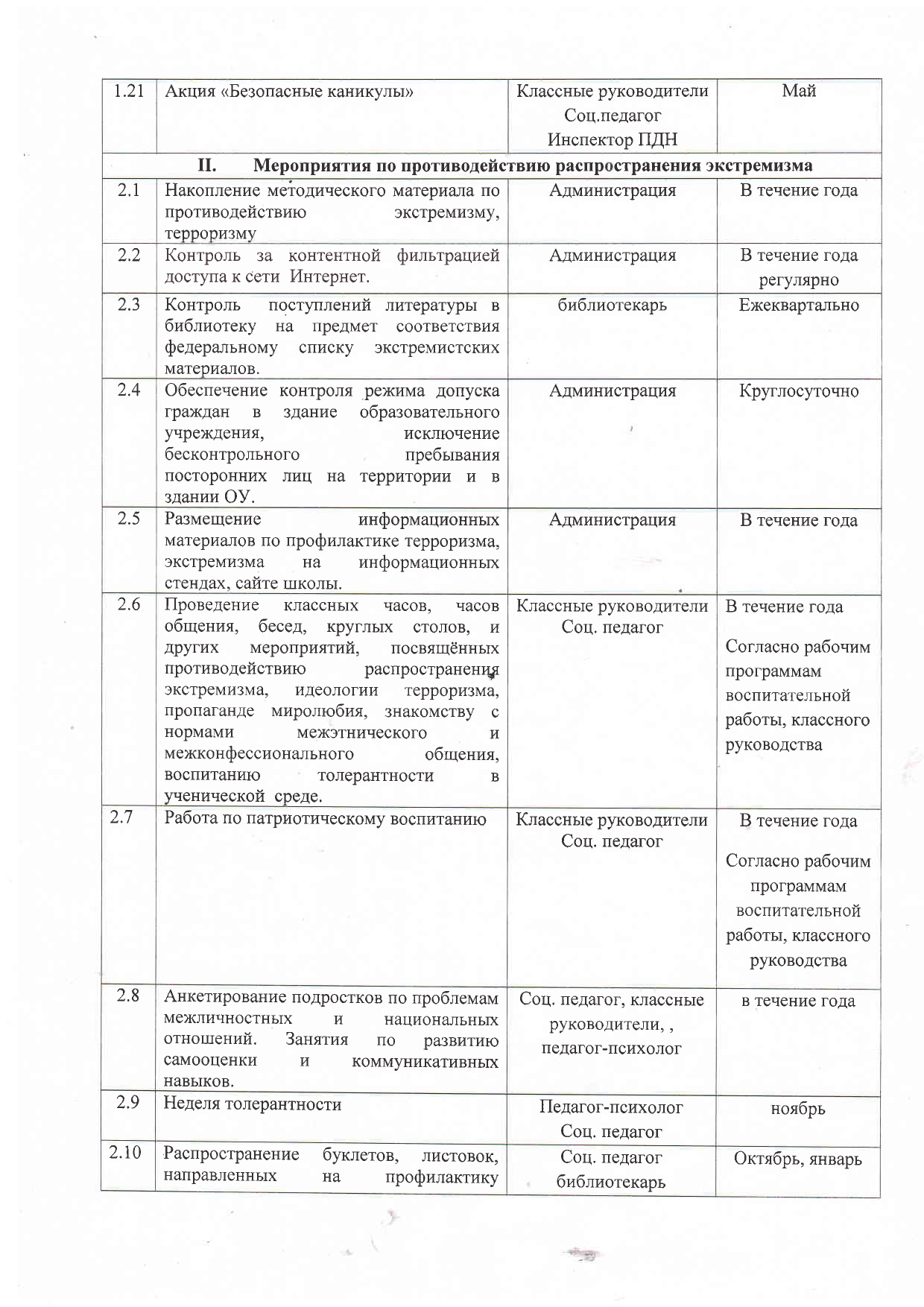 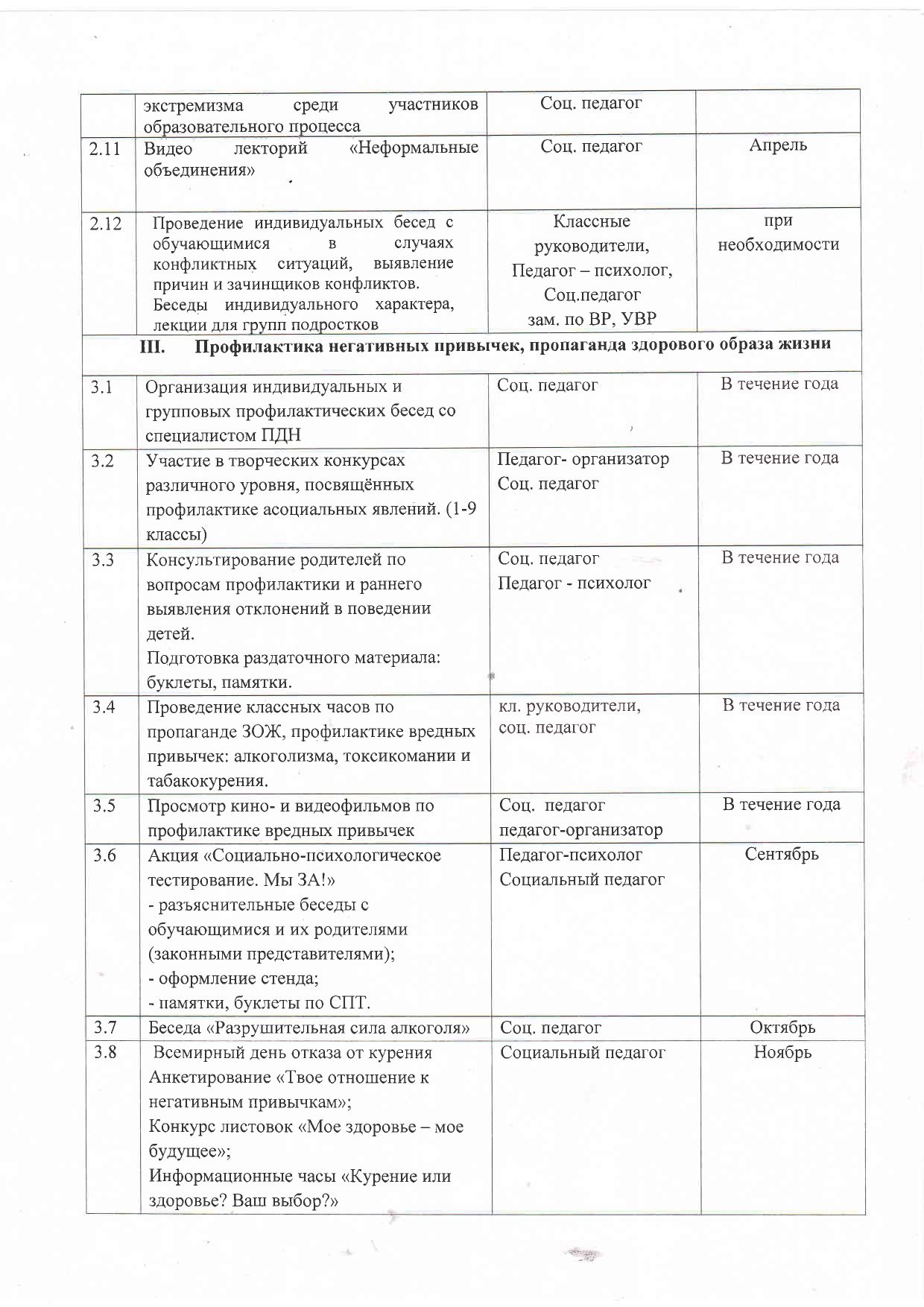 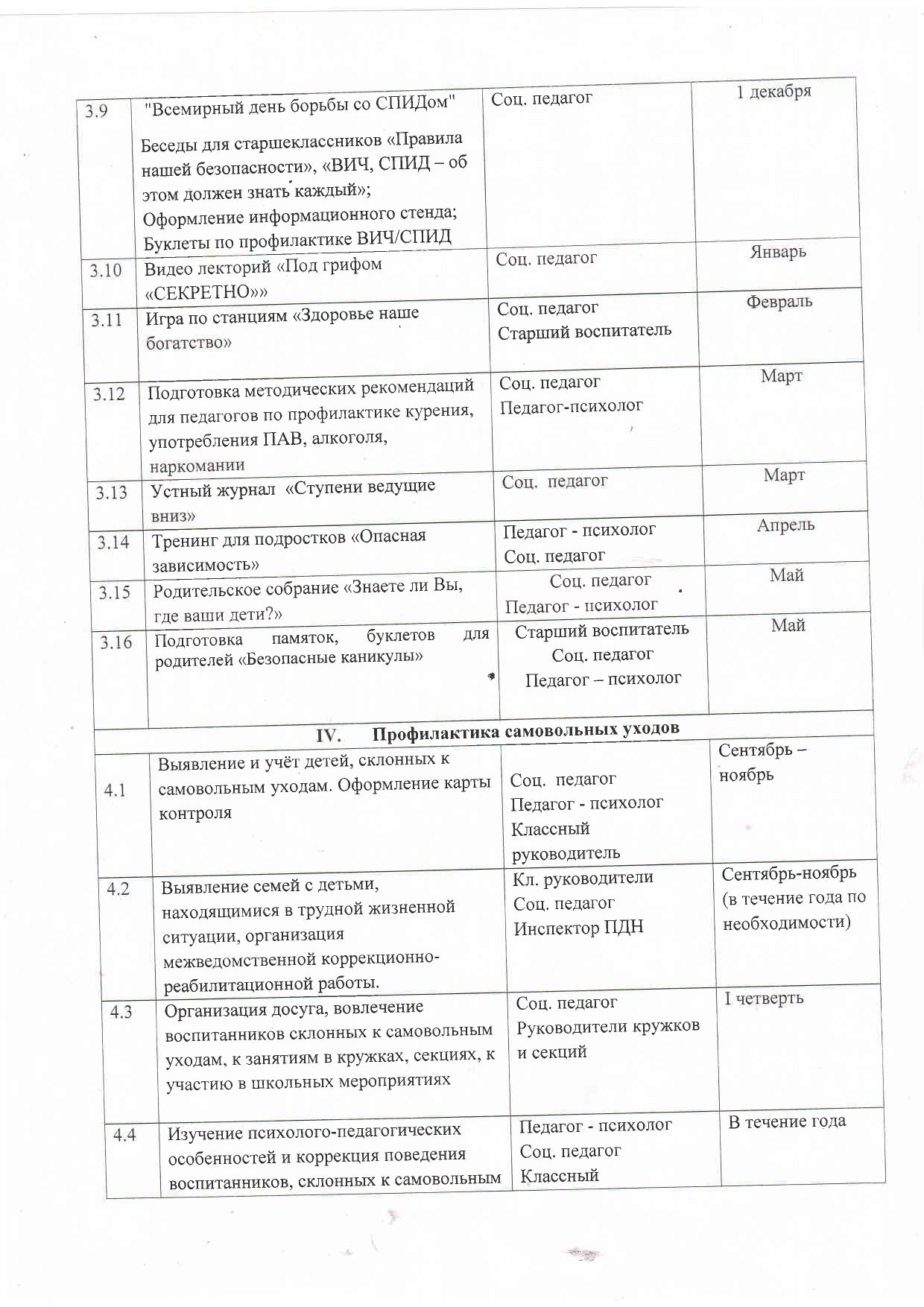 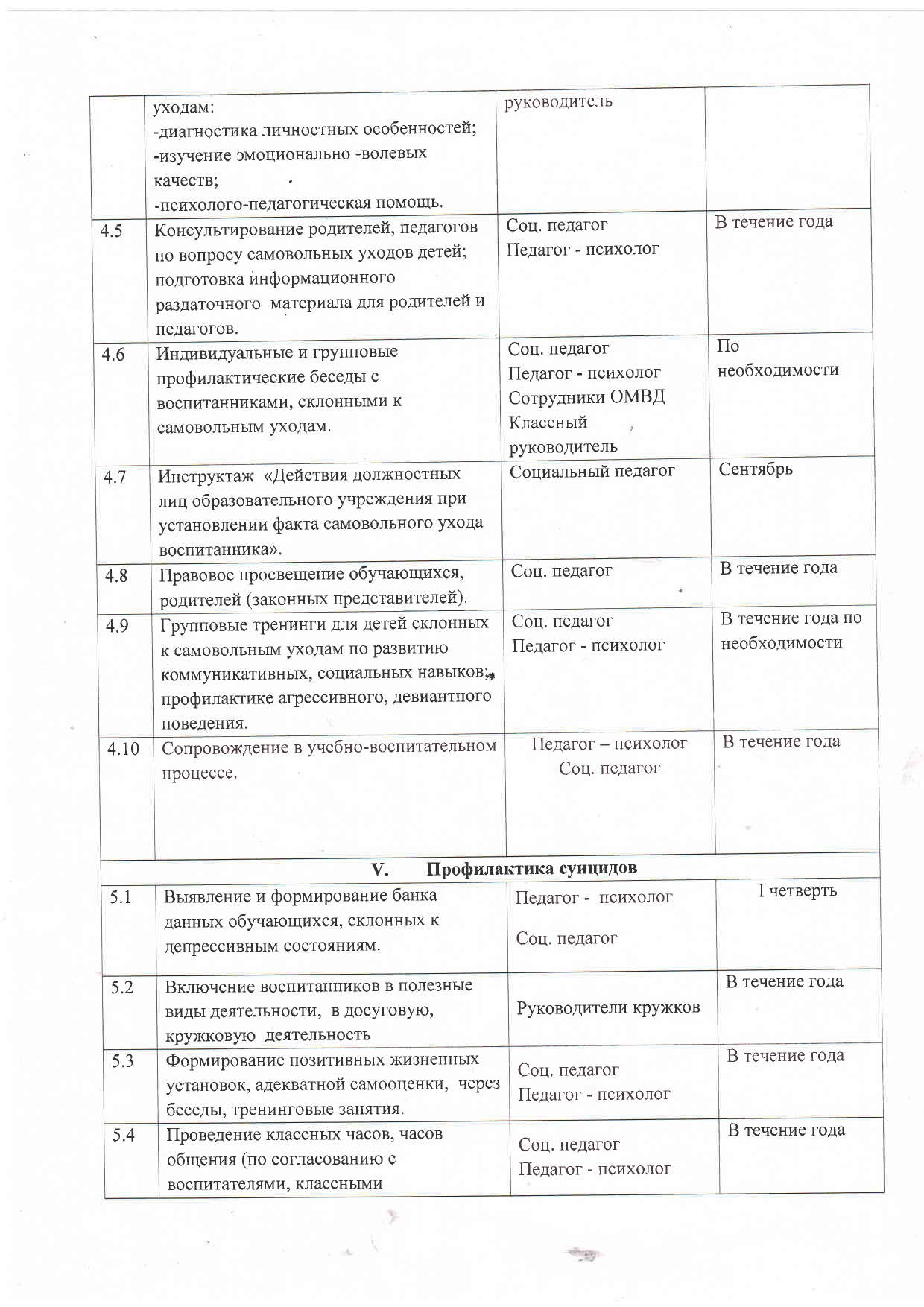 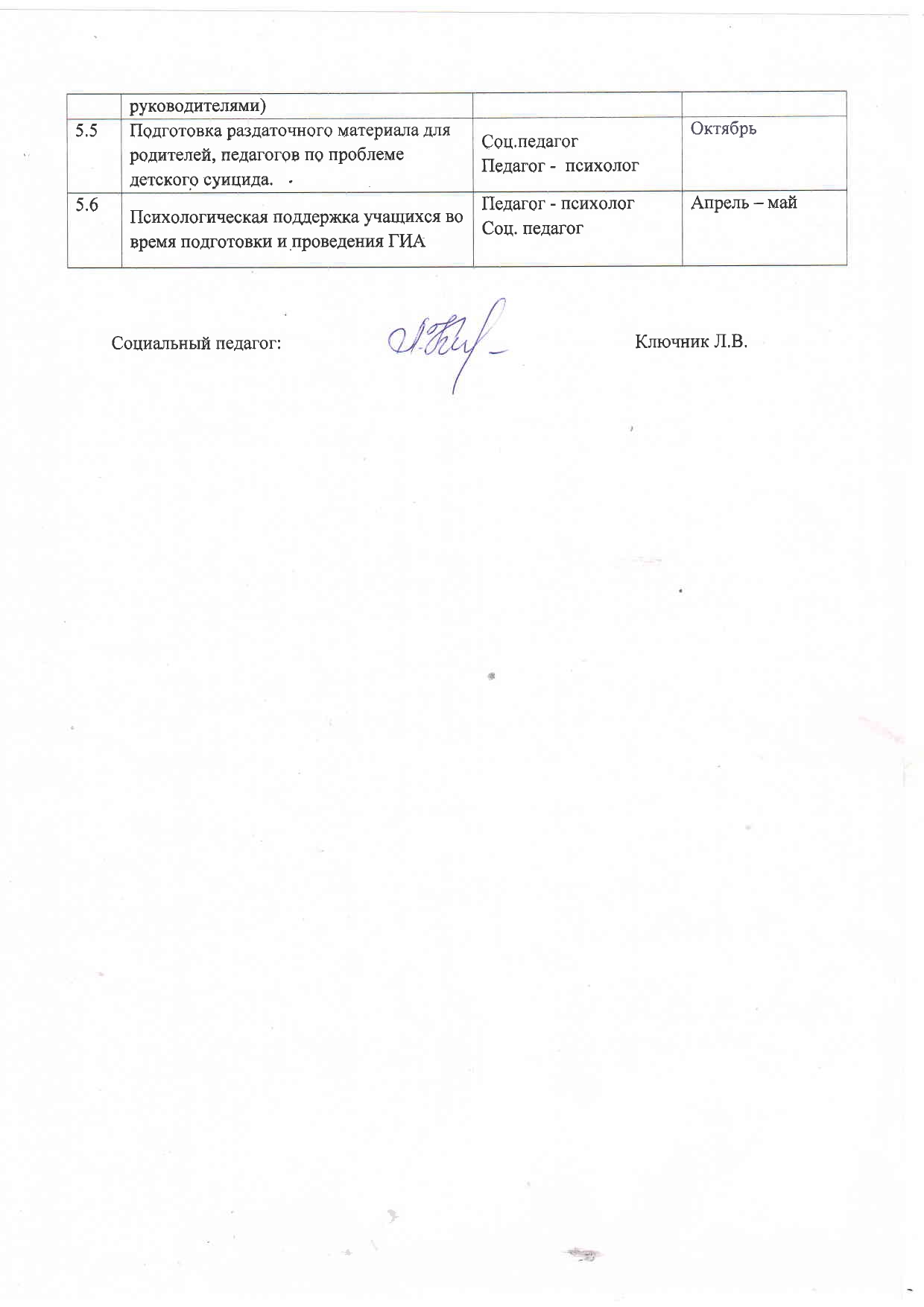 «Модуль социальное партнерство»ДелаКлассыОриентировочное время проведенияОриентировочное время проведенияОтветственныеАкции и церемонииАкции и церемонииАкции и церемонииАкции и церемонииАкции и церемонииЦеремония поднятия государственного флага под государственный гимн10-11 классыкаждый учебный понедельник каждый учебный понедельник Фатеева Е.А., педагоги-организаторы, классные руководителиСбор макулатуры10-11 классысентябрь, мартсентябрь, мартАграшин А.В., классные руководителиБлаготворительная ярмарка10-11 классыоктябрь, апрельоктябрь, апрельАграшин А.В., классные руководителиПраздникиПраздникиПраздникиПраздникиПраздникиДень знаний10-11 классы1 сентября1 сентябряФатеева Е.А., педагоги-организаторы, классные руководителиДень учителя10-11 классы5 октября5 октябряФатеева Е.А., педагоги-организаторы, классные руководителиМеждународный день пожилых людей 10-11 классы1 октября1 октябряФатеева Е.А., педагоги-организаторы, классные руководителиДень отца в России10-11 классы16 октября16 октябряФатеева Е.А., педагоги-организаторы, классные руководителиДень матери в России10-11 классы27 ноября27 ноябряФатеева Е.А., педагоги-организаторы, классные руководителиНовогодняя елка10-11 классыдекабрьдекабрьФатеева Е.А., педагоги-организаторы, классные руководителиДень Защитника Отечества10-11 классы22 февраля 22 февраля педагоги-организаторы, классные руководителиМасленица10-11 классыфевраль-мартфевраль-мартФатеева Е.А., педагоги-организаторы, классные руководителиМеждународный женский день10-11 классы8 марта8 мартаФатеева Е.А., педагоги-организаторы, классные руководителиДень Победы 10-11 классы9 мая 9 мая Фатеева Е.А., педагоги-организаторы, классные руководителиПоследний звонок11 классмаймайФатеева Е.А., педагоги-организаторы, классные руководителиВыпускной11 классиюньиюньФатеева Е.А., педагоги-организаторы, классные руководителиКлассные часы к памятным датамКлассные часы к памятным датамКлассные часы к памятным датамКлассные часы к памятным датамКлассные часы к памятным датамДень солидарности в борьбе с терроризмом10-11 классы10-11 классы3 сентябряклассные руководителиДень окончания Второй мировой войны 10-11 классы10-11 классы3 сентябряклассные руководители210 лет со дня Бородинского сражения10-11 классы10-11 классы7 сентябряклассные руководителиМеждународный день распространения грамотности10-11 классы10-11 классы8 сентябряклассные руководители165 лет со дня рождения русского учёного, писателя Константина Эдуардовича Циалковского (1857-1935)10-11 классы10-11 классы8 сентябряклассные руководителиМеждународный день музыки10-11 классы10-11 классы1 октябряклассные руководителиМеждународный день школьных библиотек10-11 классы10-11 классы25 октябряклассные руководителиДень памяти жертв политических репрессий10-11 классы10-11 классыоктябрьклассные руководителиДень народного единства10-11 классы10-11 классы4 ноября классные руководителиДень памяти погибших при исполнении служебных обязанностей сотрудников органов внутренних дел России 10-11 классы10-11 классы8 ноябряклассные руководителиДень Государственного герба Российской Федерации10-11 классы10-11 классы8 ноябряклассные руководителиДень начала Нюрнбернского процесса10-11 классы10-11 классы20 ноябряклассные руководителиДень неизвестного солдата10-11 классы10-11 классы3 декабряклассные руководителиМеждународный день инвалидов10-11 классы10-11 классы3 декабряклассные руководителиДень добровольца (волонтера) в России10-11 классы10-11 классы5 декабряклассные руководителиМеждународный день художника10-11 классы10-11 классы8 декабряклассные руководителиДень героев  Отечества10-11 классы10-11 классы9 декабряклассные руководителиДень Конституции Российской Федерации10-11 классы10-11 классы12 декабря классные руководителиДень российского студенчества10-11 классы10-11 классы25 январяклассные руководителиДень полного освобождения Ленинграда от фашисткой блокады10-11 классы10-11 классы27 январяклассные руководителиДень освобождения Красной армией крупнейшего «лагеря смерти» Аушвиц-Биркенау (Освенцима) – День памяти жертв Холокоста10-11 классы10-11 классы27 январяклассные руководители80 лет со дня победы Вооруженных сил СССР над армией гитлеровской Германии в 1943 году в Сталинградской битве 10-11 классы10-11 классы2 февраляклассные руководителиДень российской науки10-11 классы10-11 классы8 февраляклассные руководителиДень памяти о россиянах, исполнявших служебный долг за пределами Отечества10-11 классы10-11 классы15 февраляклассные руководителиМеждународный день родного языка 10-11 классы10-11 классы21 февраля классные руководители200 лет со дня рождения Константина Дмитриевича Ушинского10-11 классы10-11 классы3  марта классные руководителиДень воссоединения Крыма с Россией 10-11 классы10-11 классы18   марта классные руководителиВсемирный день театра10-11 классы10-11 классы27   марта классные руководителиДень космонавтики, 65 лет со дня запуска СССР первого искусственного спутника Земли10-11 классы10-11 классы12 апреля классные руководителиДень памяти о геноциде советского народа нацистами и их пособниками в годы Великой Отечественной войны10-11 классы10-11 классы19 апреля классные руководителиВсемирный день Земли10-11 классы10-11 классы22 апреля классные руководителиДень детских общественных организаций России10-11 классы10-11 классы19 мая классные руководителиДень славянской письменности и культуры 10-11 классы10-11 классы24 мая классные руководителиТематические недели, декады, месячникиТематические недели, декады, месячникиТематические недели, декады, месячникиТематические недели, декады, месячникиТематические недели, декады, месячникиНеделя безопасности10-11 классы10-11 классысентябрь, мартКлючник Л.В., Каджалов  Д.В., классные руководителиНеделя безопасного поведения в сети Интернет10-11 классы10-11 классысентябрь, мартКлючник Л.В., классные руководителиМесячник пожарной безопасности10-11 классы10-11 классыоктябрьКаджалов Д. В., классные руководителиМеждународные дни наблюдения птиц10-11 классы10-11 классыоктябрьРезчикова Г.В., классные руководителиДни правовых знаний10-11 классы10-11 классыноябрьАграшин А.В., Горячева Е.А.,  классные руководителиЭкологический месячник10-11 классы10-11 классысентябрьРезчикова Г.В., классные руководителиДни школы10-11 классы10-11 классыапрельФатеева Е.А., педагоги-организаторы, классные руководителиКонцертыКонцертыКонцертыКонцертыКонцертыКонцерт к дню учителя10-11 классы10-11 классыоктябрьпедагоги-организаторы, классные руководителиРождественский концерт10-11 классы10-11 классыдекабрьУчителя английского языка, классные руководителиКонцерт к  8 марта10-11 классы10-11 классымартпедагоги-организаторы, классные руководителиКонцерт  в рамках Дней школы10-11 классы10-11 классыапрельпедагоги-организаторы, классные руководителиКонцерт к 9 мая10-11 классы10-11 классымайпедагоги-организаторы, классные руководителиКонкурсыКонкурсыКонкурсыКонкурсыКонкурсыКонкурс цветочных композиций к Дню учителя10-11 классы10-11 классыоктябрьпедагоги-организаторы, классные руководителиКонкурс плакатов к Дню учителя10-11 классы10-11 классыоктябрьпедагоги-организаторы, классные руководителиКонкурс плакатов к Новому году10-11 классы10-11 классыдекабрьпедагоги-организаторы, классные руководителиКонкурс на лучшее оформление кабинетов к Новому году10-11 классы10-11 классыдекабрьпедагоги-организаторы, классные руководителиСмотр талантов10-11 классы10-11 классыфевральпедагоги-организаторы, классные руководителиКонкурс «Самый классный класс»10-11 классы10-11 классыв течение годапедагоги-организаторы, классные руководителиСпортивные соревнованияСпортивные соревнованияСпортивные соревнованияСпортивные соревнованияСпортивные соревнованияДни здоровья10-11 классы10-11 классы1 раз в четвертьучителя физкультуры, классные руководителиДни здорового образа жизни 10-11 классы10-11 классыдекабрь, апрельучителя предметникиМероприятияКлассыОриентировочное время проведенияОтветственныеЗнакомство с классами10 класссентябрьклассные руководителиСоставление социальных паспортов10 класссентябрьклассные руководителиИнструктажи по безопасности жизнедеятельности10-11 классысентябрьклассные руководителиОрганизация участия класса в общешкольных ключевых делах10-11 классыв течение годаклассные руководителиИндивидуальная работа с обучающимися10-11 классыв течение годаклассные руководителиОбщешкольный классный час «Разговор о главном»10-11 классыкаждый учебный понедельник 1 урокклассные руководителиРабота с государственными символами России10-11 классыв течение годаклассные руководителиРабота с учителями -предметниками, работающими в классе10-11 классыв течение годаклассные руководителиРабота с родителями или законными представителями10-11 классыв течение годаклассные руководителиРодительские собрания10-11 классы1 раз в четвертьклассные руководителиОрганизация участия в детских объединениях ( РДШ, Большая перемена).10-11 классыв течение годаклассные руководителиНазвание КлассыКоличество часов в неделюОтветственныеДуховно-нравственноеДуховно-нравственноеДуховно-нравственноеДуховно-нравственноеЯ в мире, мир во мне10 классы1учителя-предметники, классные руководителиЮный полицейский11 классы1ОбщекультурноеОбщекультурноеОбщекультурноеОбщекультурноеСекреты русского языка10 классы1Вектор успеха11 классы2ОбщеинтеллектуальноеОбщеинтеллектуальноеОбщеинтеллектуальноеОбщеинтеллектуальноеЗанимательные страницы истории10 классы1Решение задач повышенной сложности по математике10-11 классы1Спортивно-оздоровительноеСпортивно-оздоровительноеСпортивно-оздоровительноеСпортивно-оздоровительноеСпортивные игры10-11 классы2( в 10 классе)1 ( в 11 классе)СоциальноеСоциальноеСоциальноеСоциальноеЯ в современном мире10 классы1Школа волонтеров11 классы1МероприятияКлассыОриентировочное время проведенияОтветственныеПланирование воспитательного компонента урока10-11 классыв течение годаклассные руководители, учителя-предметникиРуководство исследовательской и проектной деятельностью учащихся10-11 классыв течение годаклассные руководители, учителя-предметникиПредметные неделиПредметные неделиПредметные неделиПредметные неделиМероприятияКлассыОриентировочное время проведенияОтветственныеВыборы в  совет класса, распределение обязанностей10-11 классысентябрьклассные руководителиРабота совета класса в соответствии с обязанностями10-11 классыв течение годаклассные руководителиКлассное собрание10-11 классы1 раз в месяцклассные руководителиОтчет перед классом о проделанной работе10-11 классыконец уч. годаклассные руководителиВыборы в Совет старшеклассников10-11 классысентябрьклассные руководителиВыборы Президента школы 10-11 классысентябрь-октябрьпедагоги-организаторы, Совет СтаршеклассниковРабота Совета старшеклассников10-11 классыв течение годапедагоги-организаторы, Совет СтаршеклассниковСобрание Совета старшеклассников10-11 классы1 раз в месяцпедагоги-организаторы, Совет СтаршеклассниковОтчет Совета Старшеклассников о проделанной работе10-11 классыконец уч. годапедагоги-организаторы, Совет СтаршеклассниковМероприятияКлассыОриентировочное время проведенияОтветственныеЦиклы профориентационных часов общения10-11 классыв течение годаклассные руководителиЭкскурсии на предприятия города, фирмы, организации (в том числе – места работы родителей учащихся), встречи с профессионалами, представителями, руководителями10-11 классыв течение годаклассные руководителиПосещение профориентационных выставок, ярмарок профессий, тематических профориентационныхпарков, профориентационных лагерей, дней открытых дверей в средних специальных учебных заведениях и вузах10-11 классыв течение годаклассные руководителиВстречи с представителями профессий (очные и онлайн)10-11 классыв течение годаклассные руководителиУчастие в реализации Всероссийского проекта «Открытые уроки»10-11 классыв течение годаклассные руководителиСовместное с педагогами изучение интернет ресурсов, посвященных выбору профессий , прохождение профориентационного онлайн-тестирования10-11 классыв течение годаклассные руководители, учителя-предметникиУчастие в работе всероссийских профориентационных проектов, созданных в сети интернет: просмотр лекций, решение учебно-тренировочных задач, участие вмастер классах, посещение открытых уроков10-11 классыв течение годаклассные руководителиУчастие в проектной деятельности10-11 классыв течение годаклассные руководители, ученики-предметникиВедение портфолио личных достижений 10-11 классыв течение годаклассные руководителиИндивидуальные консультации психолога 10-11 классыпо требованиюпедагоги-психологиМероприятияКлассыОриентировочное время проведенияОтветственныеОбщешкольные родительские собрания10-11 классы2 раза в годФатеева Е.А., классные руководителиКлассные родительские собрания 10-11 классыв течение года, по графикуФатеева Е.А., классные руководителиРодительский всеобуч 10-11 классыв течение года, по графикупедагоги-психологиСоздание общешкольного родительского комитета, Совета школы, планирование их работы10-11 классысентябрьЮдина Е.Д.Информационное оповещение через школьный сайт10-11 классыпо необходимостиКукушкина Н.В.Индивидуальные консультации по вопросам воспитания детей10-11 классыпо требованиюЗаломаева Р.А., Лебедева К.А.Посещение семей с целью проверки соблюдения детьми режима дня, выявления «неблагополучных семей» (составление актов обследования)10-11 классыпо необходимостиКлючник Л.В., классные руководителиРабота Совета профилактики10-11 классы1 раз в четвертьКлючник Л.В.Участие в мероприятиях Службы медиации10-11 классыпо необходимостислужба медиации, Фатеева Е.А.МероприятияКлассыОриентировочное время проведенияОтветственныеВыставки рисунков, фотографий, творческих работ, посвященных событиям и памятным датам10-11 классыв течение годапедагоги-организаторы, классные руководителиОформление классных уголков10-11 классысентябрьклассные руководителиУход в кабинетах за растениями10-11 классыв течение годаклассные руководителиОформление стендов, кабинетов, рекреаций и т.д. к праздникам10-11 классыв течение годапедагоги-организаторы, классные руководителиОзеленение пришкольной территории, участие в посадке школьного сада.10-11 классымай-сентябрьпедагоги-организаторы, классные руководителиМероприятияКлассыОриентировочное время проведенияОтветственныеАкции помощи бездомным животным10-11 классыв течение годаклассные руководители, педагоги-организаторыПатриотические акции в помощь ветеранам и пожилым людям  «Окна Победы»,  «Цветы ветеранам», «Дорогие, мои, старики!», «Новогодний подарок – одиноким людям», «Ветеран живёт рядом»10-11 классыв течение годаклассные руководители педагоги-организаторыЭкологические акции «Сохрани дерево», «Помоги птицам», «Бумаге – вторую  жизнь» «Живи, Земля!»10-11 классыв течение годаклассные руководители, педагоги-организаторыМероприятияКлассыОриентировочное время проведенияОтветственныеЦикл классных часов, бесед: «Многообразие культурных традиций», «Все мы разные, но мы вместе», «Что такое толерантность» и пр.10-11 классыв течение годаклассные руководителиДень межкультурного диалога10-11 классысентябрьГаврилова М.Ю., педагоги-организаторыМеждународный обед10-11 классыоктябрьГаврилова М.ЮДень толерантности «Все мы разные, но мы вместе»10-11 классыноябрьклассные руководители, педагоги-организаторыВстречи с представителями различных этнических диаспор и представителями разных культур, с иностранными студентами АФС ( в том числе Международный обед)10-11 классыв течение годаклассные руководители, педагоги-организаторыМероприятияКлассыОриентировочное время проведенияОтветственныеАкции: «Бессмертный полк», «Открытка ветерану», «Цветы ветерану», «Сад памяти», «Окна Победы», «Доброта спасет мир», посвященная Дню защиты детей, Дню пожилого человека «Связь поколений», Дню матери, 10-11 классыв течение годаклассные руководители, педагоги-организаторыМероприятия по тематике текущих исторических событий10-11 классыв течение годаАграшин А.В., Горячева Е.А., классные руководителиУроки мужества к памятным датам10-11 классыпо  плануклассные руководителиКлассные часы и беседы на патриотические и историко-краеведческие темы 10-11 классыв течение годаклассные руководителиЕдиный классный час, посвященный Конвенции о правах ребенка10-11 классыноябрьклассные руководителиЭкскурсии в школьный музей10-11 классыв течение годаГорячева Е.А., классные руководителиВоенно -спортивные эстафеты10-11 классыв течение годаклассные руководители, учителя физкультурыМероприятияКлассыОриентировочное время проведенияОтветственныеПосещение театров10-11 классыв течение годаклассные руководителиЭкскурсии в музеи города10-11 классыв течение годаклассные руководителиЭкскурсии по городу10-11 классыв течение годаклассные руководителиПоездки по Ярославской области и за ее пределы10-11 классыв течение годаклассные руководителиМероприятияКлассыОриентировочное время проведенияОтветственныеПланирование работы музея10-11 классысентябрьГорячева Е.А.Работа Совета музея10-11 классысентябрьГорячева Е.А.Школьный конкурс «Фотография- застывший миг жизни»10-11 классысентябрьГорячева Е.А., классные руководителиКонкурс сочинений на тему: «Моя семья»10-11 классысентябрьГорячева Е.А., классные руководителиЭкскурсии:Наши традиции в фотографиях и документах AFS – программа международного общения История детских и юношеских организаций10-11 классысентябрьГорячева Е.А.Краеведческие игры и викторины10-11 классысентябрьГорячева Е.А.Школьный конкурс «Родословное древо»»10-11 классыоктябрьГорячева Е.А., классные руководителиКонкурс фотографий о Ярославле10-11 классыоктябрьГорячева Е.А., классные руководителиШкола Ярослава Мудрого (обучающие занятия для учащихся-активистов – краеведов, представителей Совета школьного музея) 10-11 классыв течение годаГорячева Е.А.Выставка в музее «Находки школьного музея».10-11 классыдекабрьГорячева Е.А.23-я городская научно-практическая краеведческая конференция учащихся «Отечество»10-11 классыдекабрь-январьГорячева Е.А., классные руководители, учителя историиШкольный конкурс «Находка года»10-11 классыфевральГорячева Е.А., классные руководителиСабанеевские эколого-краеведческие чтения10-11 классымартГорячева Е.А., классные руководителиХаритоновские чтения10-11 классыапрельГорячева Е.А., классные руководителиУчастие в школьнойнаучно-практическойконференции «Созвездиенаук»10-11 классыапрельГорячева Е.А., классные руководителиВсемирный день музеев10-11 классымайГорячева Е.А.Отчет о работе музея за год10-11 классымайГорячева Е.А.МероприятияКлассыОриентировочное время проведенияОтветственныеЯрославский художественный музей5-9 классПо плану работы музея Христораднов И.А.Крутова Л.А.Библиотека-филиал № 14 имени В. В. Маяковского5-9 классПо плану работы библиотекиХристораднов И.А.Крутова Л.А.Централизованная система детских библиотек города Ярославля филиал № 1 имени А. П. Гайдара5-9 классПо плану работы библиотеки Христораднов И.А.Крутова Л.А.МОУ Культурно образовательный центр «ЛАД5-9 классПо плану работы центра Христораднов И.А.Крутова Л.А.Конно-спортивная 5-9 класс1 раз в неделю Христораднов И.А.Бассейн 5-9 класс2 раза в неделю Христораднов И.А.Театр драмы имени Ф. Волкова5-9 классПо плану работы театра Христораднов И.А.Крутова Л.А.